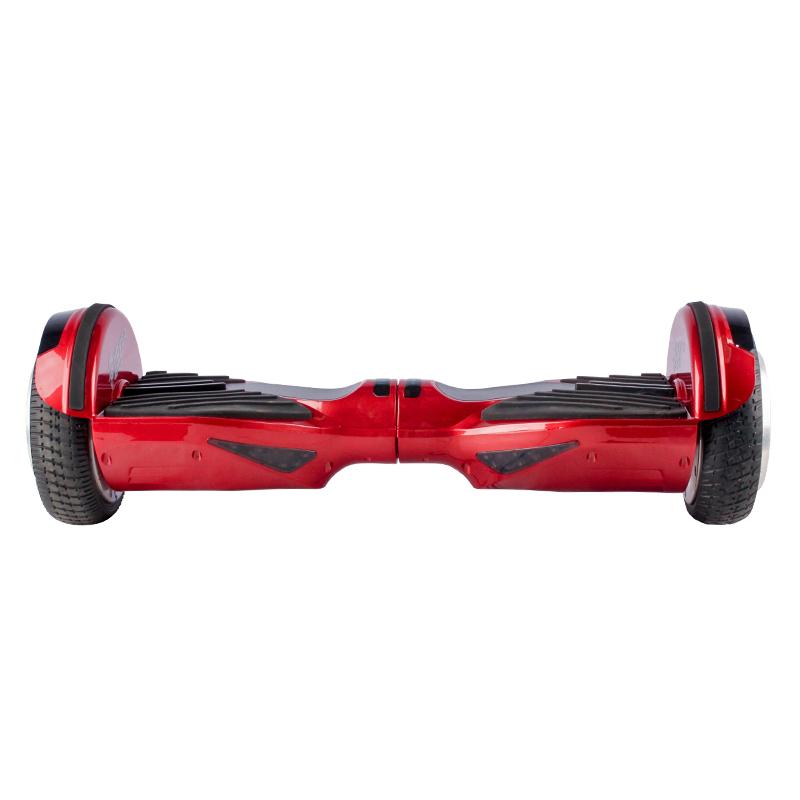 Гироскутер Hoverbot A-6 Premium это стильный дизайн, полностью забрендированное устройство, комплектующие от известных заводов из Китая, более высокая степень пожаро- и влаго- защиты всех «жизненно» важных элементов гироскутера. Или как её называют Genesis, выполнен в красивом агрессивном стиле и больше напоминает спорткар. При своих компактных размерах и широких колёсах даёт хороший разгон и отлично держит сцепление с дорогой. Короткая прорезиненная платформа с протектором отлично фиксирует ногу и позволяет уверенно маневрировать на большой скорости. Качественный противоударный пластик отлично справляется со своими защитными функциями, а резиновые полоски-накладки на крыльях гироскутера - смягчение ударов. Кстати, благодаря облегчённой раме, гироскутер А-6 имеет лёгкий вес и удобно переносится за центральную часть. Спереди очень яркие синие ходовые огни ярко освещают дорогу в тёмное время суток, на задней части красные световые огни. А-6 имеет три режима работы, которые переключаются механически с устройства. Для переключения между режимами необходимо удерживать кнопку включения доски и ожидать смены цветового сигнала в центре борда. Hoverbot A-6 подойдёт уверенным райдерам, которые готовы к скорости и драйву.Специальный кейс из негорючего защитного пластика исключает попадание внутрь аккумулятора влаги и кислорода. Благодаря такого рода защиты предотвращается возможность короткого замыкания и возгорания устройства.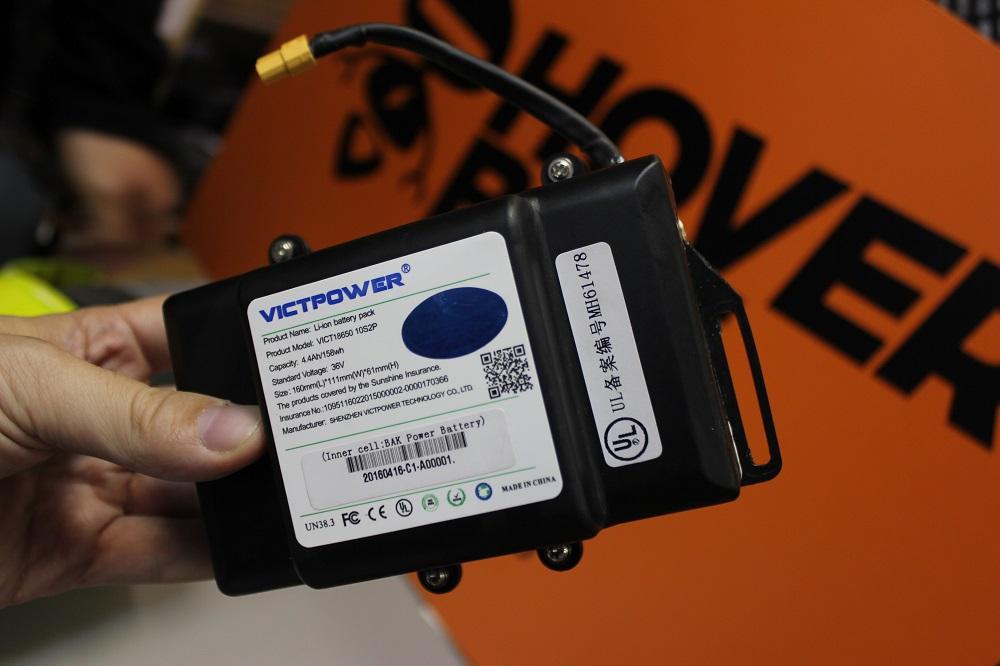 Усиленная рама, которая даёт возможность выдерживать вес до 130 кг и нагрузку при эксплуатации гироскутера (падения, удары, неровности покрытия). Все рамы красят в чёрный цвет, данное отличие даст понять, что перед Вами оригинальное устройство Premium линейки ТМ Hoverbot.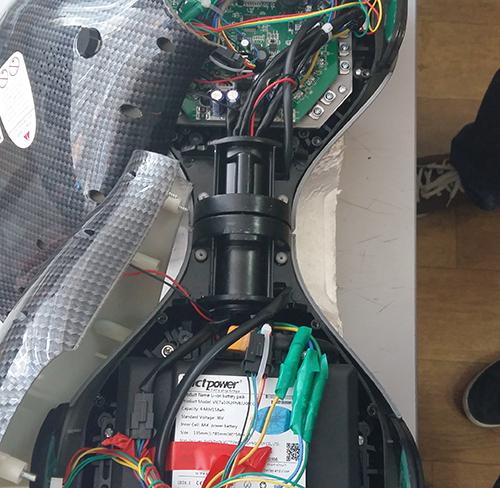 На всю Premium линейку устанавливают мощные долговечные моторы, которые изготавливаются специально для компании Hoverbot на ведущем заводе Китая – лидеру по производству моторов. Все колёса Premium линейки гироскутеров забрендированы роботом Hoverbot.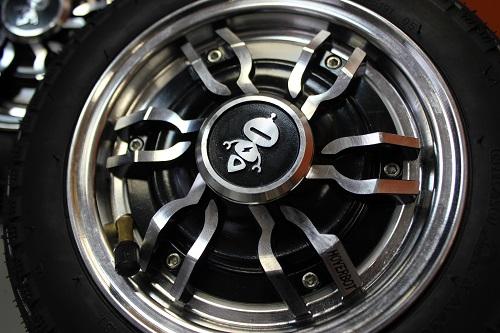 Мощная аккумуляторная батарея VictPower выдерживает 500 циклов заряда/разряда по сравнению с базовыми моделями гироскутеров (обычная аккумуляторная батарея выдерживает 300 циклов).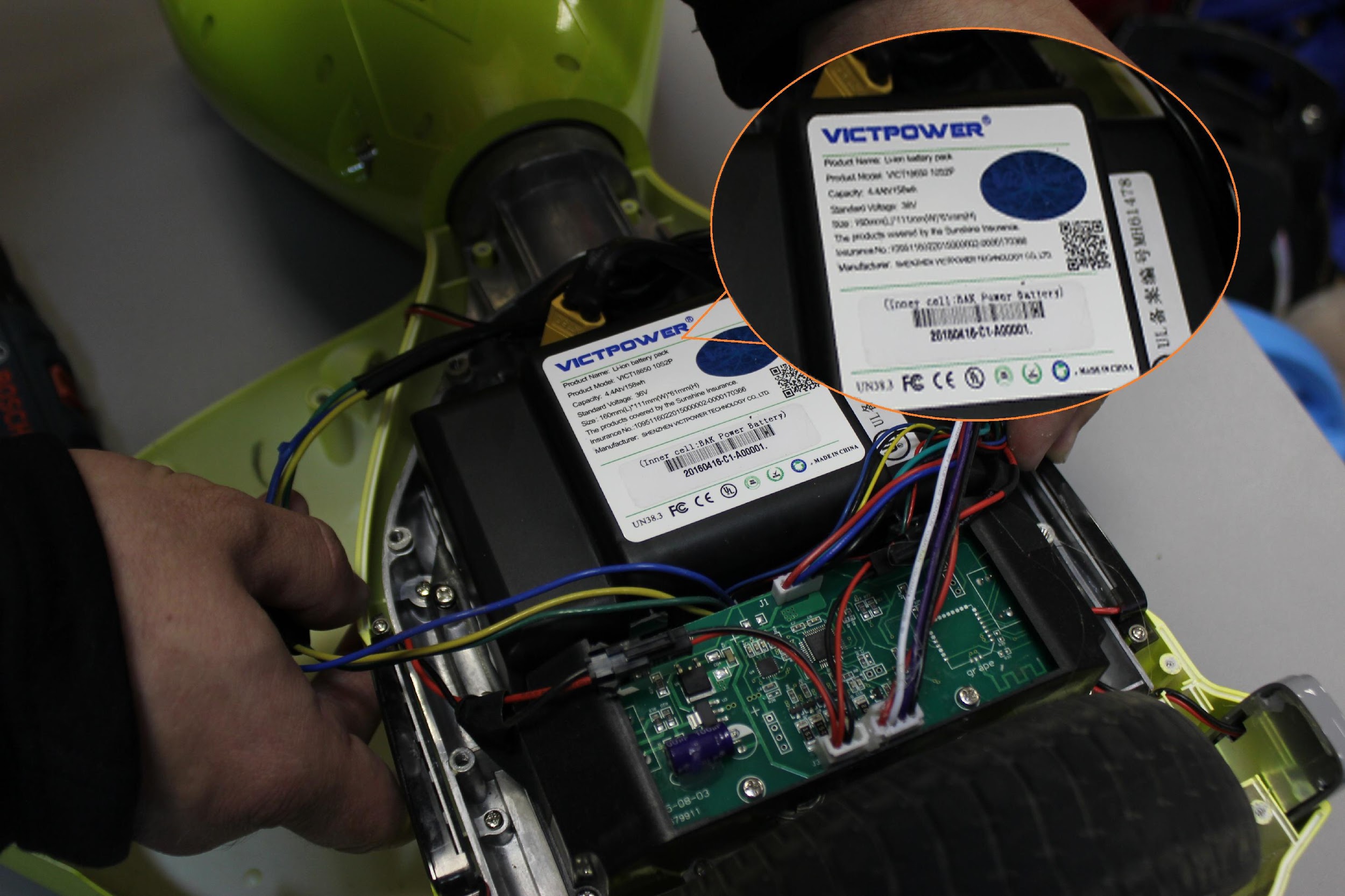 На Premium линейки устанавливают только лучшие платы от ведущего завода в Китае Tao Tao, которые разрабатывают индивидуальную прошивку под устройства ТМ Hoverbot. Поэтому Hoverbot гироскутеры имеют высокий отклик гироскопических датчиков и полностью оправдывают свои характеристики.Основное дополнение в линейки Premium – специально разработанное APP приложение. Пользуясь данным приложением вы с лёгкостью сможете управлять свои гироскутером - отслеживать и устанавливать максимальную скорость, указать динамику набора скорости, регулировать плавность хода, а также подобрать чувствительность управления. Приятным дополнением послужит карта пробега вашего гироскутера, на которой будет полностью отображаться маршрут и пройденное расстояние в км.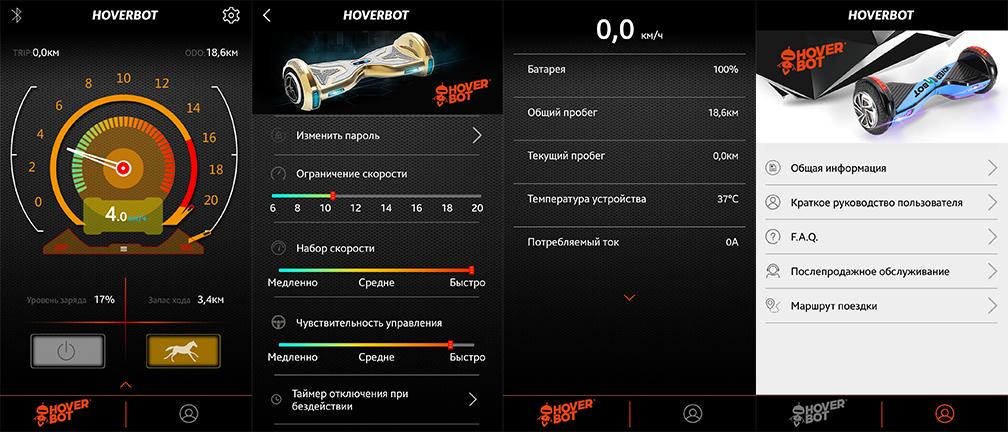 Технические характеристикиЦвет: кислотный синий, кислотный зелёный, кислотный оранжевый, кислотный фиолетовый, кислотный красный, чёрный, матовый чёрный, глянцевый синий, золотой, матовый синий, красный, серебрянный.Возможная дистанция: 20 кмМаксимальная скорость: 12 км/чАккумулятор: Lithium 4,4 AhРазмер колеса: 6,5" (165 мм)Мощность мотора: 2х350 WМаксимальная нагрузка: 120 кгВремя заряда/сеть: 120 мин/220ВВес нетто: 9,5 кгВес брутто: 11 кгВлагозащита: IP54Условия эксплуатации: от -10°C до +50°CРазмер коробки: 650х250х250Комплектация: Сумка, зарядное устройство, bluetooth